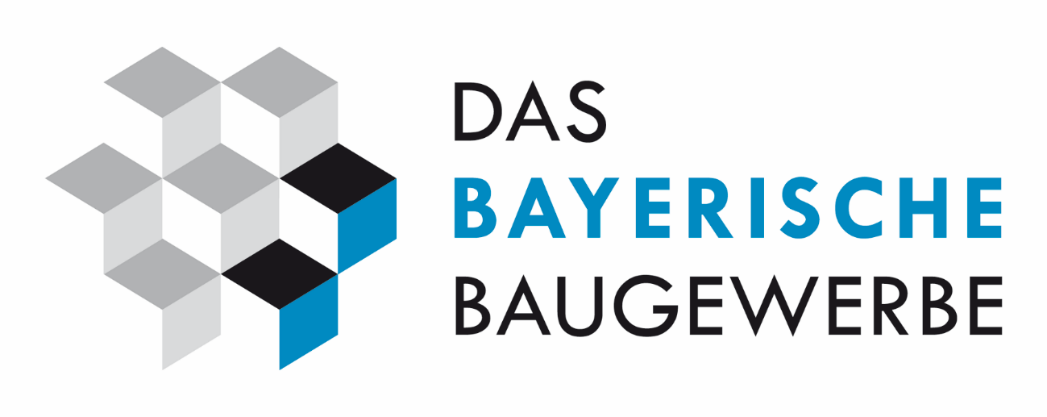 Dokumentation der Getrenntsammlung von Bauabfällen bei Bau- und Abbruchmaßnahmen nach GewerbeabfallverordnungStand: September 2017Auszug aus der Handlungshilfe
der Verbände ZDB, HDB, DA und BGRBFassung BayernBLATT BGetrenntsammlung war technisch nicht möglich oder wirtschaftlich nicht zumutbar(Dokumentation nach § 8 Absatz 3 Nr. 3 der Gewerbeabfallverordnung)erfolgte gemeinsam, denn	die Getrenntsammlung war technisch nicht möglich, da	kein ausreichender Platz zur Aufstellung von mehreren Containern oder Behältern vorhanden war; siehe  Foto oder  Lageskizze oder  folgende Erläuterung:	die Getrenntsammlung war aus wirtschaftlichen Gründen nicht zumutbar, denn	es lag eine hohe Verschmutzung der jeweiligen Abfallfraktionen vor;
siehe  Foto oder  folgende Erläuterung	es ist nur eine sehr geringe Menge (weniger als 50 kg/Woche) von der jeweiligen Abfallfraktion angefallen, ggfls. Erläuterung	die Kosten für die getrennte Sammlung standen außer Verhältnis zu den Kosten für eine gemischte Sammlung mit anschließender Vorbehandlung; dazu folgender Kostenvergleich:VerbändeerläuterungenBei der technischen Möglichkeit der Getrenntsammlung, kann bei typischerweise anfallenden Gemischen auf eine generalisierte Betrachtung (z.B. von einschlägigen Industrieverbänden) zurückgegriffen werden 
(so die Begründung der GewAbfV).Hierzu folgende Tabelle mit Fällen typischerweise anfallenden Gemischen. Die Nummern dieser Fälle können in Blatt B als Grund zur Abweichung von der Getrenntsammlung eingetragen werden.Außerdem ist aus Verbändesicht die Getrenntsammlung in folgenden tabellarisch gelisteten Fällen wirtschaftlich nicht zumutbar. Die Nummern dieser Fälle können in Blatt B als Grund zur Abweichung von der Getrenntsammlung eingetragen werden.Hinweise aus der Verordnungsbegründung zur GetrenntsammlungAls Altholz zum Recycling können die Altholzkategorien A I und A II in Frage kommen. Von diesen muss schadstoffbelastetes Altholz (Kategorie A III und A IV) getrennt gehalten werden.Unter den Begriff Dämmmaterial fallen im Wesentlichen mineralische Dämmstoffe (wie Glas- oder Steinwolle) und mineralölbasierte Dämmstoffe (z.B. Dämmplatten aus Polystyrol oder Polyurethan). Zum Teil handelt es sich um gefährliche Abfälle (17 06 01* und 17 06 03*). Neuere Materialien sind mit einem RAL-Gütezeichen versehen und weisen kein schädigendes Potenzial auf. Sie werden deshalb als nicht gefährliche Abfälle dem Abfallschlüssel 17 06 04 zugeordnet und eignen sich grundsätzlich gut für das Recycling. Grundsätzlich lässt sich Steinwolle, die sortenrein zurückgebaut und erfasst wird, nahezu zu 100 % recyceln. Das Recycling von Glaswolle ist dagegen komplizierter; Recyclingkapazitäten der Wirtschaft befinden sich derzeit im Aufbau.Die Getrenntsammlung von Bitumengemischen wie Abdichtungen, Dachpappe und Estrich dient eher der Separierung von Schadstoffen, die ein hochwertiges Recycling der übrigen Abfallfraktionen behindern. Bitumengemische aus Trag-, Binde- und Deckschichten im Straßenbau können dagegen auch einer Heißmischanlage zugeführt werden und dann wieder für den Straßen- und Wegebau oder für die Herstellung befestigter Flächen verwendet werden . Raumauskleidende Elemente auf Gipsbasis, insbesondere Gipskartonplatten, lassen sich bei einem Gebäuderückbau relativ gut mit der Hand oder mittels handgeführter Werkzeuge ausbauen. Für den Ausbau schwimmend verlegter gipshaltiger Estriche ist ein höherer Zeit- und Personalaufwand notwendig. Ein Abtragen von Gipsputzen oder Gipsfließestrichen an der Abbruchbaustelle ist in der Regel nicht möglich bzw. mit unverhältnismäßig hohen Kosten verbunden.Für die bei Bau- und Abbrucharbeiten ebenfalls anfallenden Verpackungen (Gruppe 15 01) sind, soweit sie nicht den entsorgungspflichtigen Produktverantwortlichen überlassen wurden, bereits nach 
§ 3 Absatz 1 hinsichtlich ihrer unterschiedlichen stofflichen Zusammensetzung (Papier, Glas, Kunststoff, Metall etc.) getrennt zu sammeln.Gefährliche Abfälle, die beim Rückbau von schadstoffbelasteten Bauwerken anfallen, dürfen nicht mit den übrigen nicht gefährlichen Abfällen vermischt werden. Zu den gefährlichen Abfällen zählen zum Beispiel PCB-haltiges Fugenmaterial, asbesthaltige Bau- oder Dämmstoffe, DDT-haltige Wandanstriche oder Altholz der Kategorie A IV.1LANDESVERBAND BAYERISCHER BAUINNUNGENPostfach 20 13 16     Bavariaring 31     Tel.: 089/76 79 - 080013 München        80336 München   Fax: 089/76 79-154www.lbb-bayern.deBlatt A: Dokumentation der Getrenntsammlung von Bau- und Abbruchabfall (zu § 8 Abs. 3 Nr. 1 GewAbfV)Blatt A: Dokumentation der Getrenntsammlung von Bau- und Abbruchabfall (zu § 8 Abs. 3 Nr. 1 GewAbfV)Blatt A: Dokumentation der Getrenntsammlung von Bau- und Abbruchabfall (zu § 8 Abs. 3 Nr. 1 GewAbfV)Blatt A: Dokumentation der Getrenntsammlung von Bau- und Abbruchabfall (zu § 8 Abs. 3 Nr. 1 GewAbfV)Blatt A: Dokumentation der Getrenntsammlung von Bau- und Abbruchabfall (zu § 8 Abs. 3 Nr. 1 GewAbfV)Blatt A: Dokumentation der Getrenntsammlung von Bau- und Abbruchabfall (zu § 8 Abs. 3 Nr. 1 GewAbfV)Blatt A: Dokumentation der Getrenntsammlung von Bau- und Abbruchabfall (zu § 8 Abs. 3 Nr. 1 GewAbfV)Blatt A: Dokumentation der Getrenntsammlung von Bau- und Abbruchabfall (zu § 8 Abs. 3 Nr. 1 GewAbfV)Blatt A: Dokumentation der Getrenntsammlung von Bau- und Abbruchabfall (zu § 8 Abs. 3 Nr. 1 GewAbfV)Baumaßnahme:Bauherr:Str. / PLZ /Ort:Ausführendes Unternehmen:Ausführendes Unternehmen:Zeitraum d. Bau- o. Abbruchmaßnahme:Angefallene AbfallfraktionenAngefallene AbfallfraktionenAngefallene AbfallfraktionenMenge in TonnenLieferscheinWiegescheinAbholdatumEntsorgerAbfallbeförderer falls abweichend v. EntsorgerGlas (AVV-Nr.: 17 02 02)Glas (AVV-Nr.: 17 02 02)Glas (AVV-Nr.: 17 02 02)→→→→→Kunststoff (AVV-Nr.:17 02 03)Kunststoff (AVV-Nr.:17 02 03)Kunststoff (AVV-Nr.:17 02 03)→→→→→Metalle, einschließlich Legierungen (AVV-Nr.:17 04 01 bis 17 04 07 und 17 04 11)Metalle, einschließlich Legierungen (AVV-Nr.:17 04 01 bis 17 04 07 und 17 04 11)Metalle, einschließlich Legierungen (AVV-Nr.:17 04 01 bis 17 04 07 und 17 04 11)→→→→→Holz (AVV-Nr.: 17 02 01)Holz (AVV-Nr.: 17 02 01)Holz (AVV-Nr.: 17 02 01)→→→→→Dämmmaterial (AVV-Nr.: 17 06 04)Dämmmaterial (AVV-Nr.: 17 06 04)Dämmmaterial (AVV-Nr.: 17 06 04)→→→→→Bitumengemische (AVV-Nr.: 17 03 02)Bitumengemische (AVV-Nr.: 17 03 02)Bitumengemische (AVV-Nr.: 17 03 02)→→→→→Baustoffe auf Gipsbasis (AVV-Nr.: 17 08 02)Baustoffe auf Gipsbasis (AVV-Nr.: 17 08 02)Baustoffe auf Gipsbasis (AVV-Nr.: 17 08 02)→→→→→Beton (Abfallschlüssel 17 01 01)Beton (Abfallschlüssel 17 01 01)Beton (Abfallschlüssel 17 01 01)→→→→→Ziegel (AVV-Nr.: 17 01 02)Ziegel (AVV-Nr.: 17 01 02)Ziegel (AVV-Nr.: 17 01 02)→→→→→Fliesen und Keramik (AVV-Nr.:17 01 03)Fliesen und Keramik (AVV-Nr.:17 01 03)Fliesen und Keramik (AVV-Nr.:17 01 03)→→→→→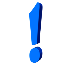 Bei Sammlung von Abfallgemischen Blatt B verwendenBei Sammlung von Abfallgemischen Blatt B verwendenBei Sammlung von Abfallgemischen Blatt B verwendenBei Sammlung von Abfallgemischen Blatt B verwendenBei Sammlung von Abfallgemischen Blatt B verwendenBei Sammlung von Abfallgemischen Blatt B verwendenBei Sammlung von Abfallgemischen Blatt B verwendenBei Sammlung von Abfallgemischen Blatt B verwendenBei Sammlung von Abfallgemischen Blatt B verwendenBei Sammlung von Abfallgemischen Blatt B verwendenBei Sammlung von Abfallgemischen Blatt B verwendenBei Sammlung von Abfallgemischen Blatt B verwendenBei Sammlung von Abfallgemischen Blatt B verwenden2LANDESVERBAND BAYERISCHER BAUINNUNGENPostfach 20 13 16     Bavariaring 31     Tel.: 089/76 79 - 080013 München        80336 München   Fax: 089/76 79-154www.lbb-bayern.deDie Sammlung der folgenden Abfallfraktionen (Nr. aus Blatt A oder Bezeichnung):Die Sammlung der folgenden Abfallfraktionen (Nr. aus Blatt A oder Bezeichnung): siehe Beiblatt zur weiteren Erläuterung	aus den Verbändeerläuterungen (S. 4) war der Fall G(.…)	aus den Verbändeerläuterungen (S. 4) war der Fall G(.…)(z.B. G1)gegeben;siehe  Foto oder  Lageskizze oder  Beiblatt zur weiteren Erläuterungsiehe  Foto oder  Lageskizze oder  Beiblatt zur weiteren Erläuterungsiehe  Foto oder  Lageskizze oder  Beiblatt zur weiteren Erläuterungsiehe  Foto oder  Lageskizze oder  Beiblatt zur weiteren Erläuterung siehe Beiblatt zur weiteren Erläuterung siehe Beiblatt zur weiteren Erläuterung siehe Beiblatt zur weiteren Erläuterung	aus den Verbändeerläuterungen (S. 5) war der Fall W (….)	aus den Verbändeerläuterungen (S. 5) war der Fall W (….)(z.B. W1)gegeben;siehe  Foto oder  Lageskizze oder  Beiblatt zur weiteren Erläuterungsiehe  Foto oder  Lageskizze oder  Beiblatt zur weiteren Erläuterungsiehe  Foto oder  Lageskizze oder  Beiblatt zur weiteren Erläuterung3LANDESVERBAND BAYERISCHER BAUINNUNGENPostfach 20 13 16     Bavariaring 31     Tel.: 089/76 79 - 080013 München        80336 München   Fax: 089/76 79-154www.lbb-bayern.deTypischerweise anfallende Gemische, deren getrennte Sammlung technisch nicht möglich ist (Fälle zum Eintragen als Begründung in Blatt B)G1:	Gemisch aus Beton, Ziegel, Fliesen und Keramik (17 01 07), das entsteht, weil beim Abbruch 
Bauteile, wie Wände und Deckenkonstruktionen, technisch oder statisch so konstruiert sind, dass sie beim Abbruch oder Rückbau ineinander fallen (z.B. Wohn- oder Industriegebäude beim Abbruch mit einem Bagger-Sortiergreifer oder mit einer Bagger-Abbruchzange)G2:	Gemisch aus Beton, Ziegel, Fliesen und Keramik (17 01 07), verunreinigt mit Fensterglasbruch
(z.B. entstanden beim Abbruch eines statisch einsturzgefährdeten und daher zum Fensterausbau nicht betretbaren Gebäudes; Fensterausbau daher glaszerstörend mit dem Bagger-Sortiergreifer)G3:	In ausgebauten Fenstern enthaltenes Gemisch aus Glas mit Holz, Kunststoff oder Metall, deren Materialtrennung in einer Vorbehandlungsanlage erfolgen soll (z.B. ausgebaute und in Container gestellte unbeschädigte Fenster mit Rahmen aus Kunststoff und Beschlägen aus Metall)G4:	Wärmedämmverbundsysteme, deren Materialverbund beim Rückbau auf der Baustelle technisch nicht oder nur mit unverhältnismäßig hohem Aufwand voneinander trennbar sindG5:	Dachabdichtungsbahnen mit Dämmmaterialanhaftungen, deren Materialverbund beim Rückbau auf der Baustelle technisch nicht oder nur mit unverhältnismäßig hohem Aufwand voneinander trennbar sindG6:	Streckmetallgewebe mit Putzanhaftungen, deren Materialverbund beim Rückbau auf der Baustelle technisch nicht oder nur mit unverhältnismäßig hohem Aufwand voneinander trennbar sind.G7:	Wand- und Dachelemente in Sandwichbauweise, deren Materialverbund beim Rückbau auf der Baustelle technisch nicht oder nur mit unverhältnismäßig hohem Aufwand voneinander trennbar sind (z.B. Metallelemente mit Dämmstofffüllung aus PUR)G8:	Sonstige angefallene Materialverbunde, die beim Rückbau auf der Baustelle technisch nicht oder nur mit unverhältnismäßig hohem Aufwand voneinander trennbar sind (z.B. mit Dämmstoffen gefüllte Ziegel)G9: 	Notwendige Arbeitsschutzmaßnahmen (Lärmschutz, Staubschutz, Asbestschutz o.ä., ggfls. mit Nachweisen) stehen der Trennung der Abfallfraktionen auf der Baustelle entgegenG10: 	Materialverbünde mit mörtelverputzte Metallgittermatten, die beim Rückbau auf der Baustelle technisch nicht oder nur mit unverhältnismäßig hohem technischen Aufwand voneinander 
trennbar sind4LANDESVERBAND BAYERISCHER BAUINNUNGENPostfach 20 13 16     Bavariaring 31     Tel.: 089/76 79 - 080013 München        80336 München   Fax: 089/76 79-154www.lbb-bayern.deWirtschaftlich nicht zumutbare Getrenntsammlung (Fälle zum Eintragen als Begründung in Blatt B)W1:	Gemischt gesammelte Abfälle, die nicht für die Vorbereitung zur Wiederverwendung oder für das Recycling geeignet sind und für die auch allein nur der gewählte Entsorgungsweg in Frage kommt
(z.B. für die energetische Verwertung vorgesehenes Gemisch aus alten PVC-Bodenbelägen, behandeltem Altholz sowie farbverschmutzten Malerfolien)W2:	Gemischt gesammelte Abfälle, die in einer nachgeschalteten Vorbehandlungs- oder Aufbereitungsanlage sortenrein wieder voneinander getrennt werden (z.B. Gemisch aus Fußbodenbrettern und mineralischer Fußbodenkörnung aus einer Altbaubodenerneuerung)W3:	Beengter Platz führt bei Getrenntsammlung zu massiver Bauzeitverzögerung (Nachweise)W4:	Es liegt eine hohe Verschmutzung der jeweiligen Abfallfraktion vor (z.B. stark verschmutzte Kunststofffolien, gealterte oder durch Verklebungen verunreinigte Dachfolien, Pilz-, Schimmelbefall der zu sanierenden Gebäude, asbesthaltiger Fliesenkleber, Gipskartonplatten mit Anhaftungen)5LANDESVERBAND BAYERISCHER BAUINNUNGENPostfach 20 13 16     Bavariaring 31     Tel.: 089/76 79 - 080013 München        80336 München   Fax: 089/76 79-154www.lbb-bayern.de